Руководствуясь п. 11 ч. 1 ст. 15 Федерального закона от 06.10.2003 г. № 131-ФЗ «Об общих принципах организации местного самоуправления в Российской Федерации», ст. 25 Федерального закона от 29.12.2012 г. № 273-ФЗ «Об образовании в Российской Федерации», в целях совершенствования деятельности Автономного учреждения дополнительного образования «Детско-юношеская спортивная школа – Физкультурно-оздоровительный комплекс «Атал» муниципального образования Козловского района Чувашской Республики и приведения его учредительных документов в соответствие с федеральным законодательством администрация Козловского района Чувашской Республики постановляет:1. Утвердить прилагаемый устав Автономного учреждения дополнительного образования «Детско-юношеская спортивная школа - Физкультурно-оздоровительный комплекс «Атал» муниципального образования Козловского района Чувашской Республики (далее - АУ ДО ДЮСШ-ФОК «Атал» МО Козловского района ЧР).2. Директору АУ ДО ДЮСШ-ФОК «Атал» МО Козловского района ЧР (Петрову Ю.А.) зарегистрировать Устав АУ ДО ДЮСШ-ФОК «Атал» МО Козловского района ЧР в межрайонной инспекции ФНС № 7 по Чувашской Республике в установленные сроки в соответствии с действующим законодательством Российской Федерации.3. Признать утратившим силу постановление администрации Козловского района Чувашской Республики от 20.02.2020 № 86 «Об утверждении устава АУ ДО ДЮСШ- ФОК «Атал» МО Козловского района ЧР в новой редакции».4. Настоящее постановление опубликовать в периодическом печатном издании «Козловский вестник».5. Контроль за выполнением настоящего постановления возложить на начальника управления образования и молодежной политики администрации Козловского района Чувашской Республики Ларионову И.А.                                                                                    УТВЕРЖДЕН:                                                                                    Постановлением администрации                                                                                     Козловского района Чувашской                                                                                    Республики                                                                                    от  « 22 » января 2021 года № 17УставАвтономного учреждения дополнительного образования «Детско– юношеская спортивная школа-  Физкультурно-оздоровительный комплекс «Атал» муниципального образованияКозловского района   Чувашской Республики(новая редакция)СОГЛАСОВАНО:Заведующий сектором земельныхи имущественных отношений администрацииКозловского района Чувашской Республики____________ В.Н. Колпакова«22» января 2021 года Козловка 2021  годОБЩИЕ ПОЛОЖЕНИЯ.       1.1. Автономное учреждение дополнительного образования детей «Физкультурно-оздоровительный комплекс «Атал» муниципального образования Козловского района Чувашской Республики (далее по тексту Учреждение) создано в соответствии законодательством Российской Федерации, постановлением администрации Козловского района Чувашской Республики от 17.10.2008 № 397 «Об утвержении Устава Автономного учреждения». Постановлением администрации Козловского района Чувашской Республики от 29.01.2010 № 51 «О реоганизации в форме слияния МОУДОД ДЮСШ и АУ ДОД Физкультурно-оздоровительного комплекса «Атал» Учреждение реоганизовано в форме слияния муниципального образовательного учреждения дополнительного образования для детей «Детско-юношеская спортивная школа» и автономного учреждения дополнительного образования детей «Физкультурно-оздоровительный комплекс «Атал» муниципального образования Козловского района Чувашской Республики в автономное учреждение дополнительного образования детей «Детско-юношеская спортивная школа – Физкультурно-оздоровительный комплекс «Атал» Козловского района Чувашской Республики с 05.04.2010 г. Постановлением администрации Козловского района Чувашской Республики от 29.12.2015 № 666 «Об изменении наименования Автономного учреждения дополнительного образования детей «Детско-юношеская спортивная школа-физкультурно-оздоровительный комплекс «Атал» муниципального образования Козловского района Чувашской Республики» Учреждение переименовано на Автономное учреждение дополнительного образования «Детско-юношеская спортивная школа – Физкультурно-оздоровительный комплекс «Атал» муниципального образования Козловского района Чувашской Республики.        Организационно-правовая форма: учреждение.       Тип учреждения: автономное.       Тип образовательной организации: организация дополнительного образования.       1.2. В соответствии с Федеральным законом от 12.01.1996 № 7-ФЗ «О некоммерчиских организациях» учреждение является некоммерческой организацией, созданной для выполнения работ, оказания услуг в целях осуществления предусмотренных законодательством Российской Федерации полномочий органов местного самоуправления Козловского района в сфере образования, физической культуры и спорта и не ставит извлечение прибыли основной целью своей деятельности.        Полномочиями органов местного самоуправления в сфере образования, в целях реализации которых Учреждение осуществляет свою деятельность согласно статье 16 Федерального закона «Об общих принципах организации местного самоуправления в Российской Федерации», является организация предоставления дополнительного образования детей в муниципальных образовательных организациях, а также обеспечение организации отдыха детей в каникулярное время.        1.3. Официальное наименование Учреждения :полное на русском языке – Автономное учреждение дополнительного образования «Детско – юношеская спортивная школа - Физкультурно-оздоровительный комплекс «Атал» муниципального образования Козловского района Чувашской Республики; полное на чувашском языке –  Чăваш республикин Куславкка районěн хушма пĕлÿ паракан «АЧАСЕМПЕ ÇАМРĂКСЕН СПОРТ ШКУЛĚ» - ФИЗКУЛЬТУРĂПА СЫВЛĂХ КОМПЛЕКСĚ «АТАЛ» автономи учрежденийĕ;          сокращенное на русском языке – АУ ДО ДЮСШ-ФОК «Атал» МО Козловского района ЧР.         Сокращенное наименование может использоваться наряду с полным наименованием на печати, в официальных документах и символике Учреждения.        1.4. Учредителем Учреждения является муниципальное образование – Козловский район Чувашской Республики. Согласно части 2 статьи 125 Гражданского кодекса Российской Федерации и муниципальным правовым актам муниципального образования Козловского района от имени данного муниципального образования:        1.4.1. Функции и полномочия Учредителя по вопросам назначения на должность  и освобождения от должности руководителя Учреждения осуществляет Управление образования и молодежной политики администрации Козловского района Чувашской Республики (именуемое далее – Управление образования).         1.4.2. Функции и полномочия Учредителя по вопросам управления и распоряжения имуществом осуществляет орган по управлению муниципальной собственностью – Сектор земельных и имущественных отношений администрации Козловского района.         1.4.3. Функции и полномочия Учредителя по иным вопросам осуществляет Управление образования  и молодежной политики администрации Козловского района Чувашской Республики (далее по тексту Учредитель).           1.5. Учреждение является юридическим лицом с момента государственной регистрации, имеет самостоятельный баланс, лицевые счета в Управлении Федерального казначейства по Чувашской Республике, имеет круглую печать с указанием своего наименования, бланки, штампы, штемпели и вывески установленного образца. В соответствии с Законом Чувашской Республики «О языках в Чувашской Республике» Учреждение оформляет документы (бланки, штампы, штемпели) и вывески с наименованиями Учреждения на чувашском и русском языках.          1.6. Учреждение вправе от своего имени приобретать имущественные и неимущественные права, нести обязанности, выступать в качестве истца и ответчика в суде.          1.7. Учреждение отвечает по своим обязательствам всем имуществом, находящимся у него на праве оперативного управления или безвозмездного пользования, за исключением недвижимого имущества и особо ценного движимого имущества, закрепленного за ним учредителем или приобретенным Учреждением за счет средств, выделенных ему Учредителем для приобретения этого имущества.           1.8. Собственник имущества Учреждения не несет ответственности по обязательствам Учреждения. Учреждение не отвечает по обязательствам собственника.           1.9. Доходы Учреждения поступают в его самостоятельное распоряжение и используются им для достижения целей, ради которых оно создано, если иное не предусмотрено законом. Собственник имущества Учреждения не имеет права на получение доходов от осуществления Учреждением деятельности и использования закрепленного за Учреждением имущества.           1.10. Учреждение без согласия Учредителя не вправе распоряжаться особо ценным движимым имуществом, закрепленным за ним уполномоченным органом или приобретенным Учреждением за счет средств, выделенных ему собственником на приобретение такого имущества, а также недвижимым имуществом. Остальным имуществом, находящимся у него на праве оперативного управления, Учреждение вправе распоряжаться самостоятельно, если иное не установлено законодательством Российской Федерации.           1.11. Учреждение не вправе размещать денежные средства на депозитах в кредитных организациях, а также совершать сделки с ценными бумагами, если иное не предусмотрено федеральными законами.	Муниципальное задание для Учреждения в соответствии с предусмотренными настоящим Уставом основными видами деятельности формирует и утверждает Учредитель. Учреждение не вправе отказаться от его выполнения.	Сверх муниципального задания Учреждение вправе выполнять работы, оказывать услуги, относящиеся к его основной деятельности, для граждан и юридических лиц за плату и на одинаковых при оказании однородных услуг условиях в порядке, установленном федеральными законами. Наряду с видами основной деятельности Учреждение может осуществлять иные виды деятельности, предусмотренные настоящим Уставом, лишь постольку, поскольку это служит достижению целей, ради которых Учреждение создано, и соответствующие этим целям.1.12. Учреждение вправе открывать счета в кредитных организациях или лицевые счета в финансовом(ых) органе(ах), в органах Федерального Казначейства Чувашской Республики.1.13. Учреждение руководствуется в своей деятельности Конституцией Российской Федерации, федеральными законами, в том числе Федеральным законом «Об образовании в Российской Федерации», указами и распоряжениями Президента Российской Федерации, постановлениями и распоряжениями Правительства Российской Федерации, ведомственными нормативными правовыми актами Российской Федерации, Конституцией Чувашской Республики, Законами Чувашской Республики, в том числе Законом Чувашской Республики «Об образовании в Чувашской Республике», указами и распоряжениями Главы Чувашской Республики, постановлениями и распоряжениями Кабинета Министров Чувашской Республики, ведомственными нормативными правовыми актами Чувашской Республики, муниципальными правовыми актами органов местного самоуправления Козловского района Чувашской Республики и настоящим Уставом.1.14. Право на ведение образовательной деятельности возникает у Учреждения с момента выдачи ему лицензии.1.11. Учреждение проходит лицензирование в порядке, установленном федеральным законодательством.1.12. Место нахождения Учреждения, юридический адрес Учреждения: 429430, Чувашская Республика, г. Козловка, ул. Лобачевского, дом 41.1.13. Учреждение может иметь в своем составе обособленные структурные подразделения без права юридического лица.1.14. Учреждение организует свою деятельность как в зданиях Учреждения, так и в помещениях других образовательных учреждений и организаций в рамках действующего законодательства. Отношения между ними определяются договором и лицензией, в которой указаны адреса мест осуществления образовательной деятельности:	429430, Чувашская Республика, город Козловка, улица  Лобачевского, д.32;429430, Чувашская Республика, город Козловка, улица  Маяковского, дом 3;429435, Чувашская Республика, Козловский район, деревня Андреево - Базары, улица Егорова, дом 24;429438, Чувашская Республика, Козловский район, деревня Еметкино, улица 50 лет Октября, дом 3;429445, Чувашская Республика, Козловский район, деревня Солдыбаево, улица Новая, дом 2;429440, Чувашская Республика, Козловский район, станция Тюрлема, улица Пионерская, дом 1;429434, Чувашская Республика, Козловский район, село Байгулово, улица М.Трубиной, дом 2;429446, Чувашская Республика, Козловский район, село  Карамышево, улица Молодежная, дом 25;429430, Чувашская Республика, Козловский район, город Козловка, улица                  К. Маркса, д.36.1.15. Учреждение самостоятельно в формировании своей структуры, если иное не установлено федеральными законами.1.16. Учреждение вправе с согласия Учредителя создавать различные структурные подразделения, в т. ч. филиалы (отделения) и представительства, осуществляющие полностью или частично по его доверенности правомочия юридического лица, а также иные структурные подразделения в соответствии с законодательством Российской Федерации, которые не являются юридическими лицами и действуют на основании устава и положения о соответствующем структурном подразделении, утвержденного директором Учреждения. 	Филиалы (отделения) проходят лицензирование в порядке, установленном для Учреждения. 1.17. Структурные подразделения Учреждения, в том числе филиалы и представительства, не являются юридическими лицами и действуют на основании Устава Учреждения и положения о соответствующем структурном подразделении, утвержденного в порядке, установленном Уставом Учреждения. Осуществление образовательной деятельности в представительстве образовательной организации запрещается.1.18. Филиал Учреждения создается и ликвидируется в порядке, установленном гражданским законодательством, с учетом особенностей, предусмотренных Федеральным законом «Об образовании в Российской Федерации»; иные структурные подразделения создаются и ликвидируются на основании приказа Учреждения. 1.19. В Учреждении не допускается создание и деятельность политических партий, религиозных организаций (объединений). Не допускается принуждение обучающихся к вступлению в эти организации, а также принудительное привлечение их к деятельности этих организаций.1.20. При осуществлении деятельности в области образования ребенка в Учреждении не могут ущемляться права ребенка.1.21. Учреждение не вправе препятствовать созданию по инициативе обучающихся в возрасте старше восьми лет общественных объединений обучающихся, за исключением детских общественных объединений, учреждаемых либо создаваемых политическими партиями, детских религиозных организаций. 1.22. Принуждение обучающихся к вступлению в общественные объединения, в том числе в политические партии, а также принудительное привлечение их к деятельности этих объединений и участию в агитационных кампаниях и политических акциях не допускается.1.23. Учреждение координирует деятельность общественных (в том числе детских и молодежных) организаций и объединений, не запрещенную законодательством.1.24. Учреждение несет в порядке, установленном действующим законодательством Российской Федерации ответственность за: - невыполнение функций, отнесенных к его компетенции;- реализацию не в полном объеме дополнительных общеобразовательных программ в соответствии с учебными планами при отсутствии объективных причин;- качество реализуемых дополнительных общеобразовательных программ;- жизнь и здоровье обучающихся и работников Учреждения во время образовательного процесса;- нарушение прав и свобод обучающихся и работников Учреждения; - разглашение конфиденциальности персонифицированной информации, полученной в процессе своей деятельности, за исключением случаев, установленных законодательством Российской Федерации;- иные действия, предусмотренные действующим законодательством Российской Федерации.1.25. В соответствии с Федеральным законом «Об основных гарантиях прав ребенка в Российской Федерации» обучающиеся Учреждения могут проводить во внеучебное время собрания и митинги по вопросам защиты своих нарушенных прав. Администрация Учреждения не вправе препятствовать проведению таких собраний и митингов, в том числе на территории и в помещении Учреждения.	Организация проведения митингов обучающихся по вопросам защиты своих нарушенных прав осуществляется в соответствии с законодательством Российской Федерации о митингах.1.26. Учреждение размещает на официальном сайте в информационно-телекоммуникационной сети «Интернет» информацию в соответствии с перечнем сведений, установленных федеральным законодательством, и обеспечивает ее обновление.ДЕЯТЕЛЬНОСТЬ УЧРЕЖДЕНИЯУчреждение осуществляет основной вид деятельности – реализацию дополнительных общеобразовательных программ по физкультурно-спортивной направленности.Учреждение осуществляет свою деятельность в соответствии с предметом и целями деятельности, определенными в соответствии с законодательством Российской Федерации и Чувашской Республики и муниципальными правовыми актами органов местного самоуправления Козловского района Чувашской Республики в сфере дополнительного образования. Предметом деятельности Учреждения является выполнение муниципального задания, установленного Учредителем в соответствии с предусмотренными настоящим Уставом основными видами деятельности. Учреждение вправе осуществлять прием детей сверх установленного муниципального задания на оказание муниципальных услуг на обучение на платной основе.Перечень категорий потребителей услуг, имеющих право на бесплатное получение услуг в рамках муниципального задания:-учащиеся, получаемые услуги в рамках уроков физической культуры и секциях дополнительного образования детей, дети дошкольных учреждений в рамках спортивных и физкультурных мероприятий;-спортсмены, которые числятся в сборных районных  командах,  для участия в республиканских, всероссийских, международных соревнованиях.Кроме заданий Учредителя, Учреждение по своему усмотрению вправе выполнять работы, оказывать услуги, относящиеся к его основной деятельности, для граждан и юридических лиц за плату и на одинаковых при оказании однородных услуг условиях в порядке, установленном федеральным законодательством. Учреждение не вправе отказаться от выполнения муниципального задания.Цели деятельности Учреждения:- формирование и развитие творческих способностей учащихся;- удовлетворение индивидуальных потребностей учащихся в интеллектуальном, художественно-эстетическом, нравственном и интеллектуальном развитии, а также в занятиях физической культурой и спортом;- формирование культуры здорового и безопасного образа жизни, укрепление здоровья учащихся;- обеспечение духовно-нравственного, гражданско-патриотического, военно-патриотического, трудового воспитания учащихся;- выявление, развитие и поддержка талантливых учащихся, а также лиц, проявивших выдающиеся способности;- профессиональная ориентация учащихся;- создание и обеспечение необходимых условий для личностного развития, укрепление здоровья, профессионального самоопределения и творческого труда учащихся;- подготовка спортивного резерва и спортсменов высокого класса в соответствии с федеральными стандартами спортивной подготовки, в том числе из числа учащихся с ограниченными возможностями здоровья, детей-инвалидов и инвалидов;- социализация и адаптация учащихся к жизни в обществе;- формирование общей культуры учащихся;- удовлетворение иных образовательных потребностей и интересов учащихся, не противоречащих законодательству Российской Федерации, осуществляемых за пределами федеральных государственных образовательных стандартов и федеральных государственных требований (согласно «Порядка организации и осуществления образовательной деятельности по дополнительным общеобразовательным программам, утвержденного приказом Министерства просвещения РФ);- удовлетворение индивидуальных, социально-культурных, образовательных потребностей детей и подростков;- создание условий для личностного развития, укрепления здоровья  и профессионального самоопределения; - профилактика заболеваний  и повышение качества здоровья населения Козловского района;- снижение уровня негативных социальных явлений в обществе, формирование у населения здорового образа жизни и поддержание у них высокой работоспособности;- улучшение спортивных результатов спортсменов;- удовлетворение потребностей населения в занятиях физической культурой и спортом.               2.7. Учреждение обладает автономией, под которой понимается самостоятельность в осуществлении образовательной, научной, административной, финансово-экономической деятельности, разработке и принятии локальных нормативных актов в соответствии с Федеральным законом «Об образовании в Российской Федерации», иными нормативными правовыми актами Российской Федерации и уставом Учреждения. 2.8. Учреждение свободно в определении содержания образования, выборе учебно-методического обеспечения, образовательных технологий по реализуемым образовательным программам.2.9. Учреждение вправе вести консультационную, просветительскую деятельность, деятельность в сфере охраны здоровья граждан и иную не противоречащую целям создания образовательной организации деятельность, в том числе осуществлять организацию отдыха и оздоровления обучающихся в каникулярное время (с пребыванием детей в дневное время). 2.10. Учреждение вправе осуществлять за счет средств физических и (или) юридических лиц платные образовательные услуги, не предусмотренные установленным муниципальным заданием. 2.11. Учреждение вправе осуществлять производственно-хозяйственную деятельность по организации питания учащихся, посетителей; реализацию плодов, продуктов питания, иную приносящую доход предпринимательскую деятельность в соответствии с законодательством Российской Федерации. 2.12. Учреждение для реализации основных задач имеет право:- самостоятельно разрабатывать программу своей деятельности с учетом запросов детей, потребностей семьи, образовательных организаций, детских и юношеских объединений и организаций, особенностей социально-экономического развития региона и национально-культурных традиций;- самостоятельно разрабатывать, принимать и реализовывать образовательные программы дополнительного образования;- самостоятельно выбирать формы, средства, методы обучения и воспитания в пределах, определенных Федеральным законом «Об образовании в Российской Федерации»; - самостоятельно вести методическую работу, направленную на совершенствование образовательного процесса, программ, форм и методов деятельности объединений, мастерства педагогических работников;- самостоятельно оказывать помощь педагогическим коллективам других образовательных организаций в реализации дополнительных образовательных программ, организации досуговой и внеурочной деятельности детей, а также детским общественным объединениям и организациям по договору с ними;- самостоятельно организовывать и проводить массовые мероприятия, создавать необходимые условия для совместного труда, отдыха детей, родителей (законных представителей);- самостоятельно осуществлять концертную, фестивальную, выставочную и конкурсную деятельность;- самостоятельно организовывать и проводить научно-методические семинары, мастер-классы, лектории, класс-концерты, открытые уроки, спектакли, совещания, конференции, олимпиады, реализовывать прочие формы проведения воспитательной и образовательной деятельности;- самостоятельно открывать в порядке, установленном законодательством Российской Федерации, туристские базы, а также лагеря, в том числе специализированные (профильные), с постоянными и (или) переменными составами детей (загородные лагеря или лагеря с дневным пребыванием) на своей базе, а также по месту жительства детей;- самостоятельно привлекать для осуществления своей уставной деятельности дополнительные источники финансовых и материальных средств, в том числе средств родителей обучающихся (их законных представителей);- самостоятельно устанавливать международные и межнациональные связи и контакты, разрабатывать и реализовывать совместные проекты;- осуществлять производственную практику обучающихся, стажировку педагогических работников по согласованию с другими образовательными организациями при наличии квалифицированных кадров и необходимой материально-технической базы.2.13. Учреждение вправе осуществлять иные виды деятельности (в том числе, приносящие доход) лишь постольку, поскольку это служит достижению целей, ради которых оно создано, и соответствующие этим целям, при условии, что такая деятельность указана в Уставе. Доходы, полученные от такой деятельности, и приобретенное за счет этих доходов имущество поступают в самостоятельное распоряжение Учреждения. 2.13.1. Иные виды деятельности, не предусмотренные муниципальным заданием:                      - оказание платных образовательных услуг;- организация и проведение мероприятий: конференций, семинаров и практикумов, по вопросам организации и проведения мероприятий различного уровня, конкурсов, курсов, дискотек, экскурсий, выставок, театрализованных представлений, концертов, вечеров отдыха, концертов, фестивалей, теоретических олимпиад, мастер-классов, ярмарок, выставок-продаж, культурно-массовых и других мероприятий, совместных мероприятий с организациями и учреждениями различных форм собственности;- организация и проведение предметных олимпиад, конкурсов с учащимися других образовательных учреждений, в том числе с использованием сети «Интернет»; - мероприятий по направленностям, указанным в пункте 2.1 настоящего Устава;- физкультурно-оздоровительных и спортивных мероприятий на открытом воздухе и в закрытых помещениях для населения;- спортивно-оздоровительных мероприятий и организации семейного отдыха, отдыха молодежи (организация лагерей временного пребывания на базе Учреждения, проведение выездных сборов, лагерей, туристических походов, походов выходного дня и др.);     - обеспечение доступных всем слоям населения условий для физкультурных, спортивных и оздоровительных занятий;      - оказание услуг населению по организации и проведению занятий по следующим общедоступным, не наносящим вреда здоровью  видам спорта: гимнастика, легкая атлетика, вольная борьба, футбол, мини-футбол, плавание, бадминтон, бильярд, волейбол, баскетбол, теннис, настольный теннис, шахматы, шашки, тяжелая атлетика, пауэрлифтинг, атлетическая гимнастика, гиревой спорт, бокс, аэробика, спортивные танцы, лыжные гонки, каратэ, хоккей;- организация и проведение учебно-тренировочные занятия со сборными командами Козловского района Чувашской Республики по культивируемым видам спорта;- оказание услуг по организации и проведению учебно-тренировочных сборов;- оказание услуг по организации и проведению спортивно-массовых и культурно-зрелищных мероприятий;         - формирование и подготовка  сборных команд района по видам спорта, а также обеспечением их участия в республиканских и всероссийских, международных соревнованиях спортивных мероприятиях совместно с администрации Козловского района Чувашской Республики;        - разработка программ, методических пособий, учебных планы физкультурно-оздоровительной и спортивной направленности,       - организация и проведение семинаров и научно-практических конференции физкультурно-оздоровительной и спортивной тематики;Указанные услуги не могут быть оказаны взамен или в рамках образовательной деятельности, финансируемой за счет субсидий, предоставляемых из бюджета на выполнение муниципального задания.2.13.2. Осуществление иной приносящей доход деятельности:- содержание, уход и присмотр за детьми дошкольного и школьного возраста;	- издательско-полиграфическая деятельность (приобретение, изготовление, реализация и распространение печатной продукции, набор статей, ксерокопирование, сканирование, ламинирование документов);	- выполнение специальных работ по договорам; 	- выполнение работ (услуг) по государственным и муниципальным контрактам;	- сдача в аренду муниципального имущества, переданного в оперативное управление;- организация питания обучающихся и работников Учреждения;		- оздоровительные услуги, направленные на охрану и укрепление здоровья населения;- организация спортивных секций, групп по укреплению здоровья населения; - оказание посреднических услуг в соответствии с уставными целями;- услуги по предоставлению сценических костюмов (и их изготовлению), спортивного, туристического инвентаря и сценических постановочных средств;- оказание рекламных, информационных и маркетинговых услуг с целью обеспечения проведения мероприятий;- организация российского и международного туризма;- организация автотранспортной деятельности по перевозке пассажиров и грузов;- осуществление проката и аренды спортивного инвентаря и оборудования, предметов личного пользования и хозяйственно-бытового назначения;- осуществление розничной торговли;        - оказание реабилитационно-оздоровительных услуг (массаж, физиотерапия, лечебная и адаптивная физическая культура, сауна и другие); - оказание услуг по обучению населения плаванию;- привлечение добровольных пожертвований и благотворительной помощи;- оказание платных физкультурно-оздоровительных и спортивных услуг населению;- оказание гостиничных услуг;- проведение платных занятий по физической культуре и спорту;- предоставление объекта физкультурно-спортивного комплекса населению для оздоровительного и восстановительного отдыха и занятий различными видами спорта на платной основе;- заточка пил, чертежных и других инструментов, ножей, ножниц, бритв, коньков.2.14. Право Учреждения осуществлять деятельность, на которую в соответствии с законодательством Российской Федерации требуется специальное разрешение - лицензия, возникает у Учреждения с даты ее получения или с указанного в ней срока и прекращается по истечении срока ее действия, если иное не установлено законодательством Российской Федерации.2.15. Учреждение не вправе осуществлять виды деятельности, не предусмотренные настоящим Уставом. 2.16. Учредитель формирует и утверждает муниципальное задание для Учреждения в соответствии с основными видами деятельности Учреждения.2.17. Финансовое обеспечение выполнения муниципального задания Учреждением осуществляется в виде субсидий из муниципального бюджета Козловского района Чувашской Республики  и иных не запрещенных федеральными законами источников.	Финансовое обеспечение выполнения муниципального задания осуществляется с учетом расходов на содержание недвижимого имущества и особо ценного движимого имущества, закрепленных за Учреждением Учредителем или приобретенных Учреждением за счет средств, выделенных ему Учредителем на приобретение такого имущества, расходов на уплату налогов, в качестве объекта налогообложения по которым признается соответствующее имущество, в том числе земельные участки, с учетом мероприятий, направленных на развитие Учреждения, перечень которых определяется Учредителем. 2.18. Доходы, полученные Учреждением от приносящей доход деятельности, поступают в самостоятельное распоряжение. Имущество, приобретенное Учреждением за счет средств, полученных от приносящей доход деятельности, учитывается обособленно и поступает в самостоятельное распоряжение Учреждения в соответствии с законодательством Российской Федерации. 2.19. Учреждение осуществляет в соответствии с законодательством Российской Федерации мероприятия по гражданской обороне, противопожарной и антитеррористической деятельности. 2.20. Учреждение принимает локальные нормативные акты, содержащие нормы, регулирующие образовательные отношения (далее - локальные нормативные акты), в пределах своей компетенции в соответствии с законодательством Российской Федерации в порядке, установленном настоящим Уставом.2.21. Учреждение принимает локальные нормативные акты по основным вопросам организации и осуществления образовательной деятельности, в том числе регламентирующие правила приема обучающихся, режим занятий обучающихся, формы, периодичность и порядок текущего контроля успеваемости и промежуточной аттестации обучающихся, отчисления и восстановления обучающихся, порядок оформления возникновения, приостановления и прекращения отношений между образовательной организацией и обучающимися и (или) родителями (законными представителями) несовершеннолетних обучающихся. 2.22. При принятии локальных нормативных актов, затрагивающих права обучающихся и работников Учреждения, учитывается мнение советов обучающихся, советов родителей, представительных органов обучающихся, а также в порядке и в случаях, которые предусмотрены трудовым законодательством, представительных органов работников (при наличии таких представительных органов).2.23. Прием на обучение в Учреждение проводится на принципах равных условий приема для всех поступающих, за исключением лиц, которым в соответствии с Федеральным законом «Об образовании в Российской Федерации» предоставлены особые права (преимущества) при приеме на обучение.2.24. Дети с ограниченными возможностями здоровья принимаются на обучение по адаптированным дополнительным образовательным программам только с согласия родителей (законных представителей) и на основании рекомендаций психолого-медико-педагогической комиссии.2.25. Учреждение обязано ознакомить поступающего и (или) его родителей (законных представителей) со своим Уставом, с лицензией на осуществление образовательной деятельности, с дополнительными общеобразовательными программами и другими документами, регламентирующими организацию и осуществление образовательной деятельности, права и обязанности обучающихся. 2.26. Прием на обучение по дополнительным общеобразовательным программам, а также на места с оплатой стоимости обучения физическими и (или) юридическими лицами проводится на условиях, определяемых Правилами приема в Учреждение в соответствии с законодательством Российской Федерации. 2.27. Правила приема в Учреждение на обучение по дополнительным общеобразовательным программам устанавливаются в части, не урегулированной законодательством об образовании, Учреждением самостоятельно.2.28. Основанием возникновения образовательных отношений между участниками образовательного процесса является приказ Учреждения о приеме лица на обучение в Учреждение, в случае приема на обучение за счет средств физических и (или) юридических лиц изданию приказа Учреждения о приеме лица на обучение, предшествует заключение договора об образовании.2.29. С целью информационной открытости Учреждение формирует открытые и общедоступные информационные ресурсы, содержащие информацию о его деятельности, и обеспечивает доступ к таким ресурсам посредством размещения в информационно-телекоммуникационных сетях, в том числе на официальном сайте Учреждения в сети Интернет информации:- о дате создания Учреждения, об учредителе, о месте нахождения образовательной организации, режиме, графике работы, контактных телефонах и об адресах электронной почты; - о структуре и об органах управления Учреждения;- о реализуемых дополнительных образовательных программах;- о численности обучающихся по реализуемым дополнительным образовательным программам за счет бюджетных ассигнований местного бюджета и по договорам об образовании за счет средств физических и (или) юридических лиц;- о языках образования;- о руководителе образовательной организации, его заместителях;- о персональном составе педагогических работников с указанием уровня образования, квалификации и опыта работы;- о материально-техническом обеспечении образовательной деятельности (в том числе о наличии оборудованных учебных кабинетов, объектов для проведения практических занятий, библиотек, объектов спорта, средств обучения и воспитания, об условиях питания и охраны здоровья обучающихся, о доступе к информационным системам и информационно-телекоммуникационным сетям, об электронных образовательных ресурсах, к которым обеспечивается доступ обучающихся);- об объеме образовательной деятельности, финансовое обеспечение которой осуществляется за счет бюджетных ассигнований местного бюджета, по договорам об образовании за счет средств физических и (или) юридических лиц;- о поступлении финансовых и материальных средств и об их расходовании по итогам финансового года;копий:-  устава Учреждения;- лицензии на осуществление образовательной деятельности (с приложениями);- плана финансово-хозяйственной деятельности Учреждения, утвержденного в установленном законодательством Российской Федерации порядке, или бюджетной сметы Учреждения; - локальных нормативных актов, предусмотренных частью 2 статьи 30 Федерального закона «Об образовании в Российской Федерации», правил внутреннего распорядка обучающихся, правил внутреннего трудового распорядка, коллективного договора;- отчета о результатах самообследования;  - положения о порядке оказания платных образовательных услуг, в том числе образца договора об оказании платных образовательных услуг, документа об утверждении стоимости обучения по каждой образовательной программе; - предписаний органов, осуществляющих государственный контроль (надзор) в сфере образования, отчетов об исполнении таких предписаний; иной информации, которая размещается, опубликовывается по решению Учреждения и (или) размещение, опубликование которой являются обязательными в соответствии с законодательством Российской Федерации. 2.30. Образовательный процесс в Учреждении является общедоступным и бесплатным в случаях предусмотренных муниципальным заданием. Учреждение гарантирует получение образования на государственном языке Российской Федерации (русском).2.31. Содержание образования Учреждения определяют дополнительные общеобразовательные программы. Учреждение осуществляет образовательную деятельность по дополнительным общеобразовательным программам, реализуя дополнительные общеразвивающие программы, Учреждение может реализовывать (при наличии соответствующей лицензии (разрешения)) дополнительные предпрофессиональные программы, разработанные и утвержденные им, содержание таких программ определяется образовательной программой Учреждения и соответствует федеральным государственным требованиям.2.32. Содержание дополнительных общеразвивающих программ и сроки обучения по ним определяются образовательной программой, разработанной и утвержденной Учреждением. Образовательные программы разрабатываются и утверждаются Учреждением самостоятельно.2.33. Учреждение реализует дополнительные общеобразовательные программы в течение всего календарного года, включая каникулярное время.2.34. В каникулярное и летнее время Учреждение может открывать лагеря с дневным пребыванием детей на своей базе, по месту жительства детей, создавать различные объединения с постоянными и (или) переменными составами детей в загородных лагерях. В каникулярное время педагоги могут продолжать работу по дополнительной общеобразовательной программе или, согласно программе деятельности Учреждения, могут проводить в объединении массовые мероприятия, походы, экспедиции, профильные смены лагерей; организовывать выезды групп детей на основании приказа директора Учреждения на конкурсы, концерты, экскурсии, творческие встречи и т.д. Допускается в указанные периоды работа с переменным составом обучающихся, объединение учебных групп, уменьшение их численного состава, перенос занятий на другое время. 2.35. Учреждение ежегодно обновляет дополнительные общеобразовательные программы с учетом развития науки, техники, культуры, экономики, технологий и социальной сферы. 2.36. Учреждение организует образовательный процесс в соответствии с индивидуальными учебными планами в объединениях по интересам, в группах сформированных из учащихся одного возраста или разных возрастных категорий (разновозрастные группы), являющихся основным составом объединения (например, клубы, секции, кружки, лаборатории, студии, оркестры, творческие коллективы, ансамбли, театры / далее – объединения/), а также индивидуально. Учреждение может создавать объединения в других образовательных организациях, предприятиях и учреждениях. Отношения между ними определяются договором. 2.37. Каждый учащийся имеет право заниматься в нескольких объединениях, менять их.2.38. Занятия в объединениях могут проводиться по группам, индивидуально или всем составом объединения. Допускается сочетание различных форм получения образования и форм обучения. 2.39. В работе объединений при наличии условий и согласия руководителя объединения могут участвовать совместно с несовершеннолетними учащимися их родители (законные представители) без включения в основной состав. Если работа объединения проводится на платной основе, родители (законные представители) детей включаются в основной состав объединения при условии оплаты за обучение. 2.40. Количество учащихся в объединении, их возрастные категории, а также продолжительность учебных занятий в объединении зависят от направленности дополнительных общеобразовательных программ и определяются локальным нормативным актом Учреждения, дополнительной общеобразовательной программой, нормами СанПиН. 2.41. Массовые мероприятия внутри Учреждения и мероприятия с другими образовательными учреждениями осуществляются согласно направленностям деятельности. Содержание мероприятий должно соответствовать психологическим особенностям, возрасту обучающихся и педагогической целесообразности. Учреждение имеет право самостоятельно определять тематику массовых мероприятий и программ досуговой деятельности. Интенсивность массовых мероприятий определяется возможностями Учреждения и спросом на данную деятельность. Учреждение несет ответственность за безопасность обучающихся во время проведения массовых мероприятий.	2.42. Осуществляет деятельность в области спорта и отдыха, физкультурно-оздоровительная, спортивных объектов, в области спорта прочая, в области медицины прочая и иные виды деятельности, не запрещенные законодательством.УПРАВЛЕНИЕ УЧРЕЖДЕНИМУправление Учреждением осуществляется в соответствии с федеральными законами, иными нормативными правовыми актами и настоящим Уставом на основе сочетания принципов единоначалия и коллегиальности. Управление Учреждением осуществляется в соответствии с законодательством. Единоличным исполнительным органом Учреждения является директор, назначаемый на должность и освобождаемый от должности начальником управления образования и молодежной политики администрации Козловского района Чувашской Республики в соответствии с муниципальными правовыми актами муниципального образования Козловского района Чувашской Республики, который осуществляет текущее руководство деятельностью Учреждения.Права директора: - действовать без доверенности от имени Учреждения, представлять интересы перед третьими лицами  и государственными органами;- запрашивать и получать от подразделений и работников образовательного учреждения необходимую информацию, документы;- распоряжаться имуществом и средствами образовательного учреждения с соблюдением требований, определенных нормативными правовыми актами, Учредительными документами Учреждения;- требовать прекращения (приостановления) работ (в случае нарушений, несоблюдения установленных требований и т.д.), соблюдения установленных норм; давать указания по исправлению недостатков и устранению нарушений;- проводить проверки качества и своевременности исполнения поручений;- выдавать доверенности на совершение гражданско-правовых сделок, представительство, прочее, делегировать свои полномочия в порядке, определенном трудовым договором, своему заместителю (заместителям);- давать обязательные для всех работников поручения и указания.Обязанности директора:- обеспечивать выполнение муниципального задания;- обеспечивать постоянную работу над повышением качества предоставляемых Учреждением услуг, выполненных работ; - обеспечивать составление и выполнение в полном объеме плана финансово-хозяйственной деятельности Учреждения;- обеспечивать составление отчетов о результатах деятельности Учреждения и о переданном в безвозмездное пользование имуществе;- обеспечивать целевое и рациональное использование бюджетных средств, в том числе субсидий на оказание услуг (выполнение работ), субсидий на иные цели, и соблюдение Учреждением финансовой дисциплины;- обеспечивать исполнение договорных обязательств по выполнению работ. Оказанию услуг;- не допускать возникновения просроченной кредиторской задолженности Учреждения; - обеспечивать сохранность, рациональное использование имущества, переданного в безвозмездное пользование;- обеспечивать своевременную выплату заработной платы работникам Учреждения в пределах объема финансирования Учредителем;- согласовывать с Учредителем в случаях и в порядке, установленных нормативными правовыми актами, распоряжение недвижимым имуществом и особо ценным движимым имуществом Учреждения, в том числе передачу его в аренду. Безвозмездное пользование, заключение иных договоров, предусматривающих переход прав владения и (или) пользования в отношении государственного имущества, закрепленного за Учреждением на праве безвозмездного пользования, а также осуществлять его списание;- предварительно согласовывать с Учредителем в порядке, им установленном, совершение Учреждением крупных сделок;- согласовывать с Учредителем совершение сделок с участием Учреждения, в совершении которых имеется заинтересованность;- согласовывать с Учредителем в случаях и в порядке, установленных нормативными правовыми актами, в том числе законодательными, и настоящим Уставом, создание и ликвидацию филиалов, обеспечивать раскрытие информации об Учреждении, его деятельности и закрепленном за ним имуществе в соответствии с требованиями федеральных законов; - обеспечивать соблюдение Правил внутреннего трудового распорядка и трудовой дисциплины работниками Учреждения;- обеспечивать соблюдение требований по охране и безопасности труда, принимать необходимые меры по соблюдению в Учреждении правил техники безопасности и требований нормативных правовых актов, в том числе законодательных по защите жизни и здоровья работников Учреждения;- проходить аттестацию в порядке. Установленном Учредителем;- обеспечивать выполнение требований по гражданской обороне;- выполнять иные обязанности, установленные нормативными правовыми актами, в том числе законодательными, настоящим Уставом Учреждения, а также решениями Учредителя. 3.5. Компетенция директора: - заключение договоров от имени Учреждения;- утверждение структуры и штатного расписания Учреждения;- утверждение Правил внутреннего трудового распорядка; - утверждение положений об обособленных подразделениях (филиалы) и положений о структурных подразделениях;- утверждение распределения обязанностей между заместителями директора;- утверждение плана финансово-хозяйственной деятельности Учреждения, его годовой и бухгалтерской отчетности;- обеспечение открытия лицевых счетов в финансовых органах;- обеспечение своевременной уплаты налогов и сборов;- предоставление в установленном порядке статистических, бухгалтерских и иных отчетов;- утверждение локальных нормативных актов в порядке и на условиях, установленных настоящим Уставом;- определение состава и объема сведений, составляющих служебную тайну, а также установление порядка ее защиты и обеспечение его соблюдения; - обеспечение соблюдения законности в деятельности Учреждения, контроль работы и обеспечение эффективного взаимодействия структурных подразделений Учреждения;- материально-техническое обеспечение образовательной деятельности, оборудование помещений в соответствии с государственными и локальными нормами и требованиями;- предоставление Учредителю ежегодного отчета о поступлении и расходовании финансовых и материальных средств, а также отчета о результатах самообследования;- прием на работу работников, заключение и расторжение с ними трудовых договоров;- распределение должностных обязанностей, создание условий и организация дополнительного профессионального образования работников; утверждение по согласованию с Учредителем программы развития Учреждения;- утверждение режима занятий обучающихся;- утверждение правил приема обучающихся;- утверждение порядка оформления возникновения, приостановления и прекращения отношений между Учреждением и обучающимися и (или) родителями (законными представителями);- осуществление текущего контроля успеваемости и промежуточной аттестации обучающихся;- утверждение Порядка обучения по индивидуальному учебному плану; - организация проведения самообследования;- обеспечение функционирования внутренней системы оценки качества образования;- создание необходимых условий для охраны и укрепления здоровья, организации питания обучающихся и работников Учреждения;- утверждение Порядка создания, организации работы, принятия решений комиссией по урегулированию споров между участниками образовательных отношений и их исполнения;- содействие деятельности общественных объединений обучающихся, родителей (законных представителей) несовершеннолетних обучающихся, осуществляемой в Учреждении и не запрещенной законодательством Российской Федерации;- организация научно-методической работы, в том числе организация и проведение научных и методических конференций, семинаров;- обеспечение создания и ведения официального сайта Учреждения в сети Интернет.3.6. В Учреждении формируются коллегиальные органы управления, к которым относятся: общее собрание работников, Педагогический совет, Наблюдательный совет.3.7. В целях учета мнения обучающихся, родителей (законных представителей) несовершеннолетних обучающихся и педагогических работников по вопросам управления Учреждением и при принятии Учреждением локальных актов, затрагивающих их права и законные интересы, по инициативе обучающихся, родителей (законных представителей) несовершеннолетних обучающихся и педагогических работников могут создаваться:- Советы обучающихся, Советы родителей (законных представителей) несовершеннолетних обучающихся.3.8. Общее собрание работников (далее – Общее собрание) – коллегиальный орган управления, наделенный полномочиями по осуществлению управленческих функций в соответствии с настоящим Уставом.3.8.1. Структура Общего собрания. Членами Общего собрания являются работники Учреждения, для которых работа в Учреждении является основной.3.8.2. Для выполнения функций по организации работы Общего собрания и по ведению его заседаний избирается Председатель Общего собрания из числа работников Учреждения простым большинством голосов от общего числа голосов со сроком полномочий 3 года.3.8.3. Срок полномочий общего собрания – бессрочный.3.8.4. Компетенция Общего собрания:- принятие коллективного договора, внесение изменений и дополнений к нему, а также рассмотрение (согласование) правил внутреннего трудового распорядка;- рассмотрение и избрание представителей работников в комиссию по трудовым спорам Учреждения простым большинством голосов;- рассмотрение и избрание из своего состава представителя в состав Наблюдательного совета Учреждения;- рассмотрение и выдвижение кандидатур на представление работников Учреждения к отраслевым и государственным наградам, другим видам поощрений простым большинством голосов; оформление соответствующего ходатайства в компетентные органы и др.;- рассмотрение и /или принятие локальных актов, в том числе об оплате труда работников и иных документов Учреждения, рассмотрение и /или принятие которых в соответствии с законодательством Российской Федерации, законодательством Чувашской Республики, а также муниципальными правовыми актами муниципального образования города Чебоксары – столицы Чувашской Республики отнесено к  его компетенции;- внесение предложений по вопросам охраны жизни, здоровья и безопасности обучающихся и работников Учреждения; - заслушивание ежегодного отчета директора Учреждения о расходовании бюджетных и внебюджетных средств;- рассмотрение иных вопросов деятельности Учреждения, отнесенных законодательством Российской Федерации и Учредителем Учреждения к компетенции Общего собрания работников Учреждения; по результатам рассмотрения Общее собрание большинством голосов формулирует свои рекомендации; директор Учреждения принимает соответствующие решения после рассмотрения рекомендаций Общего собрания.3.8.5. Порядок принятия решения:- Общее собрание проводится по мере необходимости, но не реже одного раза в год;- Общее собрание является правомочным, если все работники Учреждения осведомлены о времени и месте его проведения и на нем присутствует более половины списочного состава работников Учреждения;- передача работником своего голоса другому лицу не допускается;- каждый работник имеет при голосовании один голос. В случае равенства голосов решающим является голос председателя Общего собрания;- Общее собрание проводится его председателем по собственной инициативе, по требованию директора Учреждения или по инициативе большинства работников Учреждения;- для подготовки Общего собрания, оформления его протоколов избирается секретарь из числа работников Учреждения; - протоколы Общего собрания подписываются его председателем и секретарем. Общее собрание не вправе выступать от имени Учреждения.3.9. Педагогический совет Учреждения (далее – Педагогический совет) – коллегиальный орган, наделенный полномочиями по осуществлению управленческих функций в соответствии с настоящим Уставом.3.9.1 В состав Педагогического совета все педагогические работники, работающие в Учреждении на основании трудового договора по основному месту работы, а также директор Учреждения и его заместителя, курирующие вопросы учебно-воспитательной и научно-методической работы. 3.9.2. Порядок формирования педагогического совета:- Председателем Педагогического совета является директор Учреждения либо лицо, исполняющее его обязанности;3.9.2.1 Председатель Педагогического совета:- организует деятельность Педагогического совета;- информирует членов Педагогического совета о предстоящем заседании не менее чем за семь дней;- регистрирует поступающие в Педагогический совет заявления, обращения, иные материалы;- определяет повестку заседания Педагогического совета;- контролирует выполнение решений Педагогического совета;- отчитывается о деятельности Педагогического совета перед Учредителем.3.9.3. Педагогический совет избирает из состава своих членов секретаря Педагогического совета. Секретарь участвует в подготовке заседаний Педагогического совета, оформляет протокол.3.9.4. Председатель и секретарь Педагогического совета работают на общественных началах  без оплаты.3.9.5. Срок полномочий Педагогического совета – бессрочный.3.9.6. Компетенция Педагогического совета:- обсуждение и выбор различных вариантов содержания образования, форм, методов учебно-воспитательного процесса и способов их реализации;- обсуждение и принятие календарного учебного графика на текущий учебный год;- рассмотрение и принятие учебного (ых) плана (ов) Учреждения; - рассмотрение и принятие программы развития Учреждения; - рассмотрение и принятие отчета о самообследовании;- обсуждение вопросов учебной, воспитательной, организационно-массовой работы в Учреждении;- рассмотрение и утверждение состава Научно-методического совета Учреждения;- рассмотрение вопросов тарификации педагогических работников;- заслушивание отчетов директора Учреждения и его заместителей по вопросам учебной, воспитательной, организационно-массовой работы в Учреждении;- рассмотрение и информирование коллектива о ходе выполнения решений Педагогического совета, о реализации предложений педагогических работников Учреждения, других участников образовательных отношений; - рассмотрение и принятие локальных актов Учреждения, регламентирующих организацию и осуществление образовательной деятельности, вынесенных на рассмотрение директором Учреждения;- выработка рекомендаций и предложений (об изменении и дополнении документации Учреждения), регламентирующих организацию образовательной деятельности по созданию оптимальных условий для обучения и воспитания обучающихся, в том числе по укреплению здоровья и организации питания;- принятие решения о проведении в данном календарном году промежуточной аттестации; - принятие решения о переводе обучающегося на следующий год обучения или продолжении им обучения в иных формах;- рассмотрение и принятие решения об отчислении обучающихся в соответствии с законодательством Российской Федерации в сфере образования; - принятие решения о завершении обучения и выдаче обучающимся свидетельств об окончании обучения по программам дополнительного образования в соответствии с лицензией;- рассмотрение иных вопросов деятельности Учреждения, вынесенных председателем Педагогического совета, директором Учреждения, а также в случаях, установленных законодательством Российской Федерации, Чувашской Республики, муниципальными правовыми актами муниципального образования Козловского района Чувашской Республики, локальными актами Учреждения.3.9.7. Порядок принятия решения:- Педагогический совет не вправе рассматривать и принимать решения по вопросам, не отнесенным к его компетенции настоящим Уставом;-  заседания Педагогического совета проводятся не реже 3 раз в течение учебного года;- внеочередные заседания Педагогического совета проводятся по требованию не менее одной трети педагогических работников Учреждения либо Директора Учреждения;- решение Педагогического совета является правомочным, если на заседании присутствовало не менее двух третей педагогических работников Учреждения и если за него проголосовало более половины присутствовавших членов Педагогического совета.3.9.8. Заседания Педагогического совета протоколируются. Протоколы подписываются Председателем Педагогического совета и секретарем. 3.9.9. Процедура голосования определяется Педагогическим советом.3.9.10. Решения Педагогического совета реализуются приказами Директора Учреждения.3.9.11. Педагогический совет не вправе выступать от имени Учреждения.3.10. Наблюдательный совет Учреждения:3.10.1. Наблюдательный совет Учреждения (далее - Наблюдательный совет) – коллегиальный орган, наделенный полномочиями по осуществлению управленческих функций в соответствии с настоящим Уставом. 3.10.2. В состав Наблюдательного совета входят: - представители Учредителя – 2 человека; - представитель органа местного самоуправления, на которого возложено управление муниципальным имуществом - 1 человек;- представители общественности –1 человек;- представители работников Учреждения (на основании решения общего собрания работников, принятого большинством голосов от списочного состава участников собрания) – 1 человек.3.10.3. Решение о назначении членов Наблюдательного совета или досрочном прекращении их полномочий принимается Учредителем. 3.10.3.1. Решение о назначении представителя работников Учреждения членом Наблюдательного совета или досрочном прекращении его полномочий принимается на основании решения общего собрания работников, принятого большинством голосов от списочного состава участников собрания.3.10.4. Срок полномочий Наблюдательного совета составляет 3 года. 3.10.5. Порядок формирования Наблюдательного совета:- одно и то же лицо может быть членом Наблюдательного совета неограниченное число раз;- членами Наблюдательного совета не могут быть директор Учреждения и его заместители; лица, имеющие неснятую или непогашенную судимость;- члены Наблюдательного совета могут пользоваться услугами Учреждения только на равных условиях с другими гражданами. 3.10.6. Учреждение не вправе выплачивать членам Наблюдательного совета вознаграждение за выполнение ими своих обязанностей, за исключением компенсации документально подтвержденных расходов, непосредственно связанных с участием в работе Наблюдательного совета.3.10.7. Полномочия члена Наблюдательного совета могут быть прекращены досрочно: - по просьбе члена Наблюдательного совета;- в случае невозможности исполнения членом Наблюдательного совета своих обязанностей по состоянию здоровья или по причине его отсутствия в месте нахождения Учреждения в течение четырех месяцев;- в случае привлечения члена Наблюдательного совета к уголовной ответственности.3.10.8. Полномочия члена Наблюдательного совета, являющегося представителем муниципального органа и состоящего с этим органом в трудовых отношениях, могут быть также прекращены досрочно в случае прерывания трудовых отношений или по представлению муниципального органа. 3.10.9. Вакантные места, образовавшиеся в Наблюдательном совете в связи со смертью или с досрочным прекращением полномочий его членов, замещаются на оставшийся срок полномочий Наблюдательного совета.3.10.10. Председатель Наблюдательного совета избирается на срок полномочий Наблюдательного совета членами Наблюдательного совета простым большинством голосов от общего числа голосов членов Наблюдательного совета. 3.10.11. Представитель работников Учреждения не может быть избран председателем Наблюдательного совета. 3.10.11.1. Председатель организует работу Наблюдательного совета, созывает его заседания, председательствует на них и организует ведение протокола.3.10.12. Секретарь Наблюдательного совета избирается на срок полномочий Наблюдательного совета членами Наблюдательного совета простым большинством гол3.10.12.1. Секретарь отвечает за подготовку заседаний Наблюдательного совета, ведение протокола заседания и достоверность отраженных в нем сведений, а также осуществляет рассылку извещений о месте и сроках проведения заседания. Извещения о проведении заседания и иные материалы должны быть направлены членам Наблюдательного совета не позднее, чем за три дня до проведения заседания.3.10.13. Наблюдательный совет в любое время вправе переизбрать Председателя или секретаря. 3.10.14. В отсутствие Председателя его функции осуществляет старший по возраст член Наблюдательного совета, за исключением представителя работников Учреждения.3.10.15. Вопросы, относящиеся к компетенции Наблюдательного совета, не могут быть переданы на рассмотрение другим органам Учреждения. 3.10.16. По требованию Наблюдательного совета или любого из его членов директор Учреждения обязан в двухнедельный срок представить информацию по вопросам, относящимся к компетенции Наблюдательного совета.3.10.17. Компетенция Наблюдательного совета: - рассмотрение предложений Учредителя или директора Учреждения о внесении изменений в Устав; по результатам рассмотрения Наблюдательный совет дает рекомендации;- рассмотрение предложений Учредителя или директора Учреждения о создании и ликвидации филиалов Учреждения, об открытии и закрытии его представительств; по результатам рассмотрения Наблюдательный совет дает рекомендации большинством голосов от общего числа голосов членов Наблюдательного совета; - рассмотрение предложений Учредителя или директора Учреждения о реорганизации или ликвидации Учреждения; по результатам рассмотрения Наблюдательный совет дает рекомендации большинством голосов от общего числа голосов членов Наблюдательного совета; - рассмотрение предложений Учредителя или директора Учреждения об изъятии имущества, закрепленного за Учреждением на праве оперативного управления; по результатам рассмотрения Наблюдательный совет дает рекомендации большинством голосов от общего числа голосов членов Наблюдательного совета;- рассмотрение проекта ежегодного плана финансово-хозяйственной деятельности Учреждения;- рассмотрение по представлению директора Учреждения проектов отчетов о деятельности Учреждения и об использовании его имущества, исполнении плана его финансово-хозяйственной деятельности, годовой бухгалтерской отчетности Учреждения;- рассмотрение предложений директора Учреждения о совершении сделок по распоряжению имуществом, которым в соответствии с Федеральным законом «Об автономных учреждениях» Учреждение не вправе распоряжаться самостоятельно;-  рассмотрение предложений директора Учреждения о совершении крупных сделок;- рассмотрение предложений директора Учреждения о совершении сделок, в отношении которых имеется заинтересованность;- рассмотрение предложений директора Учреждения о выборе кредитных организаций, в которых Учреждение может открыть банковские счета;- рассмотрение вопросов проведения аудита годовой бухгалтерской отчетности Учреждения и утверждения аудиторской организации.3.10.18. По вопросам, указанным в подпункте 3.10.17 рекомендации Наблюдательного совета направляются Учредителю Учреждения; Учредитель принимает по этим вопросам решения после рассмотрения рекомендаций Наблюдательного совета.3.10.19. Наблюдательный совет Учреждения обязан рассмотреть предложение Директора Учреждения о совершении крупной сделки в течение пятнадцати календарных дней с момента поступления такого предложения председателю Наблюдательного совета Учреждения. 3.10.20. Заседания Наблюдательного совета проводятся по мере необходимости, но не реже одного раза в квартал. 3.10.21. Заседание Наблюдательного совета созывается его председателем по собственной инициативе, по требованию Учредителя, члена Наблюдательного совета или директора Учреждения. 3.10.22. Секретарь Наблюдательного совета не позднее, чем за 3 дня до проведения заседания, уведомляет членов Наблюдательного совета о времени, месте проведения заседания, а также в случае необходимости проведения длительного заседания - о предполагаемом времени, затрачиваемом на проведение заседания. 3.10.23. Директор Учреждения участвует в заседаниях Наблюдательного совета с правом совещательного голоса. Иные приглашенные председателем Наблюдательного совета лица могут участвовать в заседании, если против их присутствия не возражает более чем одна треть от общего числа членов Наблюдательного совета. 3.10.24. Заседание Наблюдательного совета является правомочным, если все члены Наблюдательного совета извещены о времени и месте его проведения и на заседании присутствуют более половины членов Наблюдательного совета. Передача членом Наблюдательного совета своего голоса другому лицу не допускается. 3.10.25. В случае отсутствия по уважительной причине на заседании члена Наблюдательного совета его мнение может быть представлено в письменной форме и учтено Наблюдательным советом в ходе проведения заседания при определении наличия кворума и результатов голосования, а также при принятии решений Наблюдательным советом путем проведения заочного голосования. Указанный в настоящем пункте порядок не может применяться при принятии решений по вопросам, предусмотренным пунктами 9 и 10 части 1 статьи 11 Федерального закона «Об автономных учреждениях». 3.10.26. Каждый член Наблюдательного совета имеет при голосовании один голос. В случае равенства голосов решающим является голос председателя Наблюдательного совета. 3.10.27. Первое заседание Наблюдательного совета созывается в трехдневный срок после изменения типа учреждения по требованию Учредителя. Первое заседание нового состава Наблюдательного совета созывается в трехдневный срок после его избрания по требованию Учредителя. До избрания председателя Наблюдательного совета на таком заседании председательствует старший по возрасту член Наблюдательного совета, за исключением представителя работников Учреждения.3.10.28. Наблюдательный совет не вправе выступать от имени Учреждения.3.11. Законодательное право обучающихся, родителей (законных представителей) обучающихся на участие в управлении Учреждением осуществляется путем создания по инициативе обучающихся, их родителей (законных представителей) общественных органов – совета обучающихся и совета родителей. Порядок формирования, организации деятельности этих советов и порядок учета их мнения при принятии локальных нормативных актов, затрагивающих права и законные интересы обучающихся и родителей (законных представителей) обучающихся закрепляются в соответствующих Положениях Учреждения.3.12. Права, обязанности, ответственность педагогических работников и иных работников Учреждения устанавливаются законодательством Российской Федерации, правилами внутреннего распорядка, локальными нормативными актами Учреждения, должностными инструкциями и трудовыми договорами.ИМУЩЕСТВО И ФИНАНСЫ УЧРЕЖДЕНИЯ4.1. Имущество, переданное Учреждению Учредителем и собственником имущества, закрепляется за ним собственником имущества по согласованию с Учредителем на праве безвозмездного пользования и оперативного управления. Собственником имущества является муниципальное образование Козловского района Чувашской Республики.4.2. Имущество, отнесенное к категории особо ценного движимого имущества, закрепленное за ним собственником или приобретенное Учреждением за счет средств, выделенных ему собственником на приобретение такого имущества, а также недвижимое имущество определяется в соответствии с решением о закреплении указанного имущества за Учреждением.4.3. Земельный участок, необходимый для выполнения Учреждением своих уставных задач, предоставляется ему на праве постоянного (бессрочного) пользования. 4.4. Учреждение в отношении закрепленного за ним имущества осуществляет права пользования и распоряжения им в пределах, установленных законодательством Российской Федерации и иными нормативными правовыми актами. 4.5. Учреждение без согласия Учредителя не вправе распоряжаться особо ценным движимым имуществом, закрепленным за ним Учредителем или приобретенным Учреждением за счет средств, выделенных ему Учредителем на приобретение такого имущества, а также недвижимым имуществом. Остальным имуществом, находящимся у него на праве оперативного управления, Учреждение вправе распоряжаться самостоятельно, если иное не установлено законом.4.6. Учреждение использует закрепленное за ним имущество и имущество, приобретенное на средства, выделенные ей Учредителем, исключительно для осуществления целей и видов деятельности, закрепленных в настоящем Уставе. 4.7. Закрепленные за Учреждением на праве безвозмездного пользования и оперативного управления или находящиеся в его самостоятельном распоряжении объекты (здания, строения, сооружения) учебной, производственной, социальной инфраструктуры приватизации не подлежат.4.8. В соответствии с Федеральным законом «Об автономных учреждениях» крупная сделка может быть совершена Учреждением только с предварительного одобрения Наблюдательного совета Учреждения. 4.8.1. В соответствии с Федеральным законом «Об автономных учреждениях» крупной сделкой признается сделка, связанная с распоряжением денежными средствами, привлечением заемных денежных средств, отчуждением имущества (которым в соответствии с данным Федеральным законом учреждение вправе распоряжаться самостоятельно), а также с передачей такого имущества в пользование или в залог, при условии, что цена такой сделки либо стоимость отчуждаемого или передаваемого имущества превышает десять процентов балансовой стоимости активов автономного учреждения, определяемой по данным его бухгалтерской отчетности на последнюю отчетную дату.4.8.2. В соответствии с Федеральным законом «Об автономных учреждениях» крупная сделка, совершенная с нарушением названных требований может быть признана недействительной по иску Учреждения или ее Учредителя, если будет доказано, что другая сторона в сделке знала или должна была знать об отсутствии предварительного согласия Учредителя Учреждения.4.9. Учреждение осуществляет в соответствии с муниципальными заданиями и (или) обязательствами перед страховщиком по обязательному социальному страхованию (в случае если это предусмотрено законодательством Российской Федерации) деятельность, связанную с выполнением работ, оказанием услуг в сфере образования, относящихся к её основным видам деятельности и предусмотренных настоящим Уставом. 4.10. Учреждение не вправе отказаться от выполнения муниципального задания. 4.10.1. Учреждение вправе сверх установленного муниципального задания и в соответствии с федеральными законами оказывать услуги, относящиеся к его основным видам деятельности, предусмотренным настоящим Уставом, в сфере образования для граждан и юридических лиц за плату. 4.11. В случае сдачи в аренду с согласия Учредителя недвижимого имущества или особо ценного движимого имущества, закрепленного за Учреждением или приобретенного за счет выделенных ему Учредителем на приобретение такого имущества средств, финансовое обеспечение содержания такого имущества Учредителем не осуществляется. 4.12. Учреждение вправе осуществлять приносящую доходы деятельность лишь постольку, поскольку это служит достижению целей, ради которых оно создано, и соответствующую этим целям, при условии, что данная деятельность указана в настоящем Уставе. Доходы, полученные от такой деятельности, и приобретенное за счет этих доходов имущество поступают в самостоятельное распоряжение Учреждения. 4.13. Учреждению запрещено совершение сделок, возможными последствиями которых является отчуждение или обременение имущества, закрепленного за Учреждением, или имущества, приобретенного за счет средств, выделенных Учреждению собственником организации, за исключением случаев, если совершение таких сделок допускается федеральными законами.4.14. Недвижимое имущество, закрепленное за Учреждением или приобретенное Учреждением за счет средств, выделенных ему Учредителем на приобретение этого имущества, а также находящееся у Учреждения особо ценное движимое имущество подлежит обособленному учету в установленном порядке. 4.15. Плоды, продукция и доходы от использования имущества, находящегося в оперативном управлении Учреждения, а также имущество, приобретенное Учреждением по договору или иным основаниям, поступают в оперативное управление Учреждения в порядке, установленном Гражданским кодексом Российской Федерации, другими законами и иными правовыми актами для приобретения права собственности.4.16. Доход Учреждения от деятельности по оказанию населению, предприятиям, учреждениям и организациям платных дополнительных образовательных услуг (обучение по дополнительным общеобразовательным программам, преподавание специальных курсов и циклов дисциплин, репетиторство, занятия с обучающимися углубленным изучением предметов и другие услуги), не предусмотренных соответствующими образовательными программами и федеральными государственными образовательными стандартами, а также образовательными стандартами, устанавливаемыми в соответствии с Федеральным законом «Об образовании в Российской Федерации», используется Учреждением в соответствии с законодательством Российской Федерации и уставными целями. 4.17. Учреждение имеет открытые счета в территориальном органе Федерального казначейства (в случае, если это предусмотрено законодательством Российской Федерации) и финансовом органе муниципального образования города Чебоксары - столицы Чувашской Республики. 4.18. Учреждение не отвечает по обязательствам муниципального образования города Чебоксары - столицы Чувашской Республики. 4.19. Имущество и средства Учреждения отражаются на его балансе. Недвижимое имущество, закрепленное за Учреждением или приобретенное за счет средств, выделенных ему Учредителем на приобретение этого имущества, а также находящееся у Учреждения особо ценное движимое имущество подлежат обособленному учету в установленном порядке.4.20. Учреждение вправе привлекать для осуществления своих функций на договорной основе юридических и физических лиц, приобретать или арендовать основные средства за счет имеющихся у него финансовых ресурсов.4.21. Наличие у Учреждения просроченной кредиторской задолженности, превышающей предельно допустимые значения, установленные органом, осуществляющим функции полномочия Учредителя, является основанием для расторжения трудового договора с директором Учреждения по инициативе работодателя в соответствии с Трудовым кодексом Российской Федерации.КОМПЕТЕНЦИЯ УЧРЕДИТЕЛЯ5.1. В соответствии с Федеральным законом «Об общих принципах организации местного самоуправления в Российской Федерации» администрация Козловского района Чувашской Республики, Комитет по управлению имуществом, Управление образования и молодежной политики Козловского района Чувашской Республики при осуществлении функций и полномочий Учредителя, определяют цели, условия и порядок деятельности Учреждения, утверждают Устав, назначают на должность и освобождают от должности директора, заслушивают отчеты о деятельности Учреждения в порядке, предусмотренном уставом муниципального образования.5.2. Согласно законодательству Российской федерации, в том числе статье 125 Гражданского кодекса Российской Федерации, компетенция Учредителя предусмотрена также другими федеральными законами и иными нормативными правовыми актами Российской Федерации, законами Чувашской Республики и иными нормативными правовыми актами Чувашской Республики, муниципальными правовыми актами муниципального образования Козловского района Чувашской Республики, определяющими его статус.5.3. Учредитель осуществляет и иные полномочия, предусмотренные законодательством и муниципальными правовыми актами муниципального образования Козловского района Чувашской Республики.6. РЕОРГАНИЗАЦИЯ И ЛИКВИДАЦИЯ УЧРЕЖДЕНИЯ6.1. Учреждение реорганизуется или ликвидируется в порядке, установленном гражданским законодательством, с учетом особенностей, предусмотренных законодательством об образовании, на основании решения Учредителя.6.2. Принятие решения администрацией Козловского района Чувашской Республики о реорганизации или ликвидации Учреждения осуществляется на основании положительного заключения комиссии по оценке последствий такого решения. 6.3. Порядок проведения оценки последствий принятия решения о реорганизации или ликвидации Учреждения, порядок создания комиссии по оценке последствий такого решения и подготовки ею заключений устанавливается Министерством образования и молодежной политики Чувашской Республики. 6.4. При реорганизации Учреждения в форме присоединения либо слияния его лицензия переоформляется в соответствии с законодательством Российской Федерации.6.5. Изменение организационно-правовой формы Учреждения осуществляется в порядке, установленном федеральными законами, по решению администрации города Чебоксары.6.6. При реорганизации Учреждения все документы (управленческие, финансово-хозяйственные, по личному составу и др.) передаются в соответствии с установленными правилами учреждению - правопреемнику.6.7. Ликвидация Учреждения может осуществляться по решению Учредителя, по решению суда в случае осуществления Учреждением деятельности без надлежащей лицензии, либо деятельности, запрещенной законодательством РФ, либо деятельности, не соответствующей его уставным целям.6.8. Учреждение считается прекратившим существование после внесения об этом записи в единый государственный реестр юридических лиц, а также в случае реорганизации в форме присоединения его к другому юридическому лицу, с момента внесения в единый государственный реестр юридических лиц записи о прекращении деятельности присоединенного юридического лица.6.9. При ликвидации Учреждения обучающиеся направляются в другие учреждения дополнительного образования.6.10. При ликвидации Учреждения документы постоянного хранения, имеющие научно-историческое значение передаются на государственное хранение в городские архивные фонды, документы по личному составу (приказы, личные дела и карточки учета и т.п.) передаются на хранение в архивный фонд по месту нахождения Учреждения. Передача и упорядочение документов осуществляется силами и за счет средств Учреждения в соответствии с требованиями архивных органов.6.11. При реорганизации и ликвидации Учреждения увольняемым работникам гарантируется соблюдение их прав в соответствии с законодательством Российской Федерации и Чувашской Республики. Ликвидация Учреждения является основанием для прекращения с руководителем трудовых отношений, с соблюдением предусмотренных гарантий для него, в соответствии с трудовым законодательством.6.12. При ликвидации Учреждения его имущество после удовлетворения требований кредиторов направляется на цели развития образования7. УТВЕРЖДЕНИЕ, ПОРЯДОК ВНЕСЕНИЯ ИЗМЕНЕНИЙ И ДОПОЛНЕНИЙ В УСТАВ УЧРЕЖДЕНИЯ7.1. Утверждение Устава Учреждения, внесение в него изменений и дополнений осуществляется Учредителем.7.2. Все изменения Устава после утверждения Учредителем направляются на последующую государственную регистрацию в порядке, установленном законодательством Российской Федерации.7.3. В соответствии с законодательством Российской Федерации изменения Устава Учреждения, в том числе в виде его новой редакции, вступают в силу после регистрации их соответствующими уполномоченными органами в установленном законодательством порядке.7.4. В Учреждении должны быть созданы условия для ознакомления всех работников, родителей (законных представителей) обучающихся с Уставом.8. ЛОКАЛЬНЫЕ АКТЫ УЧРЕЖДЕНИЯ8.1. Учреждение принимает локальные нормативные акты в пределах своей компетенции в соответствии с законодательством Российской федерации в порядке, установленном настоящим Уставом.8.2. Учреждение принимает следующие виды локальных нормативных актов: приказы, положения, правила, инструкции. Указанный перечень видов локальных нормативных актов не является исчерпывающим и в зависимости от конкретных условий деятельности Учреждения могут приниматься иные локальные нормативные акты.          8.3. Локальные нормативные акты не могут противоречить настоящему Уставу и действующему законодательству Российской Федерации.           8.4. Нормы локальных нормативных актов, ухудшающие положение учащихся или работников Учреждения по сравнению с установленным законом об образовании, трудовым законодательством положением либо принятые с нарушением установленного порядка, не применяются и подлежат отмене.8.5. Локальные нормативные акты утверждаются приказом директора Учреждения.ЧᾸваш РеспубликинКуславкка районАдминистрацийĔЙЫШĂНУ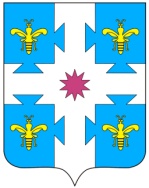 Чувашская республикаАДМИНИСТРАЦИЯКозловского районаПОСТАНОВЛЕНИЕ________2021   ____ №22.01.2021 № 1722.01.2021 № 17Куславкка хулиг. Козловкаг. КозловкаОб утверждении устава АУ ДО ДЮСШ- ФОК «Атал» МО Козловского района ЧР в новой редакцииГлава администрации Козловского района Ф.Р. Искандаров